Заявка на проведение промо-акции / маркетингового мероприятия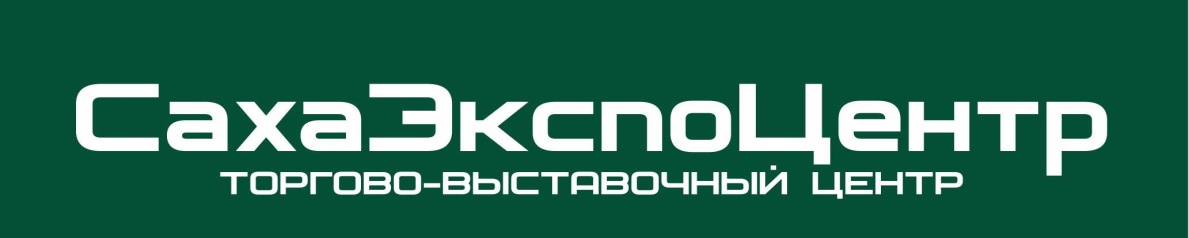 *Правила проведения промо акции в ТВК «СахаЭкпоЦентр»  Если мероприятия включают в себя установку промо-сцены, то для Промоутера (компании, проводящей промо акцию) действуют следующие правила:Промостенд (стойка) должен быть установлен в соответствии с картой расположения промо-мест, согласованной Сторонами и прилагающейся к разрешению на проведение промо-акции.Часы работы промо-стенда должны совпадать с часами работы ТВК «СахаЭкспоЦентр», а именно с 10:00 до 20:00. В отдельных случаях при согласовании с дирекцией ТВК «СахаЭкспоЦентр» часы работы промостенда могут быть изменены.Представители Промоутера должны присутствовать рядом с промо-стендом в течение всего времени проведения акции во время работы ТВК «СахаЭкспоЦентр», а именно с 10:00 до 20:00 без опозданий. Количество консультантов со стороны Промоутера может варьироваться в течение дня, но постоянно рядом с промо-стендом должен быть, по крайней мере, один представитель.В случае, если промо-акция предполагает определенные часы работы промоутеров, не совпадающие с часами работы ТВК «СахаЭкспоЦентр», на стенде необходимо установить информационную табличку с логотипом компании, которая проводит промо, с точным указанием периода проведения акции, дней недели, по которым работает стенд, а также часов работы консультантов на стенде.Уборка промостенда должна производиться минимум 1 раз в день до 9:30 или после 20:00. Промостенд всегда должен быть чистым и опрятным. Стойки, карманы для буклетов всегда должны быть заполнены.Конструкция стенда должна быть устойчивой, во избежание несчастных случаев при столкновении с продуктовыми тележками или других внешних воздействиях. Запрещается установка любых промостоек на путях эвакуации и(или) движения посетителей.Все монтажные и иные работы по стенду должны производиться строго до 10:00 и после 20:00 часов (в т.ч. установка баннеров и др.)Персонал промостенда не должен заниматься чем-либо, кроме своей работы. Читать, есть, сидеть на скамейках у промостенда или где-либо еще в промо-форме строго запрещается.Весь персонал, задействованный в проведении акции, должен иметь при себе копию разрешения на проведение промо акции.Все кабель–каналы, используемые для мероприятия, должны быть закрыты.Если мероприятия включают в себя исключительно работу промоутеров (лифлетинг, сэмплинг):Представитель Промоутера обязан работать в ТВК «СахаЭкспоЦентр», в точном соответствии с местом, согласованным Сторонами  в Договоре, и отмеченном на карте промо-мест, прилагающей к  разрешению на проведение промо-акции. Свободное перемещение промоутеров по ТВК «СахаЭкспоЦентр», запрещено за исключением особо оговоренных случаях, что должно быть указано в настоящей заявкеВо время работы в ТВК «СахаЭкспоЦентр», промоутеры должны иметь при себе копию разрешения на проведение промо-акции, которое служит пропуском, и по требованию предъявлять его сотрудникам охраны торгового центра. Ношение промоутерами фирменных бейджей является обязательным при проведении промо-мероприятий в ТВК «СахаЭкспоЦентр». Раздаточный материал должен быть согласован с Администраций ТВК «СахаЭкспоЦентр», до его сдачи в печать.При отсутствии статичного промо стенда не допускается складирование раздаточного материала на территории ТВК.  Весь раздаточный материал должен находиться либо в руках у промоутеров, либо в специальных промо-сумках, которые также должны находиться непосредственно на промоутере. Маркетинговое                      Промо                                    Промо                                  Промо      мероприятие                         персонал                            конструкция                            акцияМаркетинговое                      Промо                                    Промо                                  Промо      мероприятие                         персонал                            конструкция                            акцияНазвание юр. ЛицаТорговая маркаОтветственное лицоКонтактный телефонМеханика, описаниеДата проведенияПлан расположенияПРОМО-ТЕКСТКоличество промо персоналаЭлектроснабжение, кВТДополнительные потребности Дата и время завоза оборудования и монтажаДата и время вывоза оборудования и демонтажаПримечание , доп.опцииАРЕНДАТОР _____________________________________________________________________________М.П